ΑΠΑΡΑΙΤΗΤΑ ΔΙΚΑΙΟΛΟΓΗΤΙΚΑ ΓΙΑ ΤΗΝ ΕΓΓΡΑΦΗ ΣΤΟ ΓΥΜΝΑΣΙΟΑπολυτήριος τίτλος Δημοτικού *Υπεύθυνη Δήλωση κηδεμόνα με στοιχεία επικοινωνίας (ακολουθεί) Ατομικό Δελτίο Υγείας μαθητή (ακολουθεί)Πιστοποιητικό Γέννησης και επίσημη μετάφρασή του για τους αλλοδαπούς μαθητέςΣε περίπτωση που συντρέχουν λόγοι:Αντίγραφο απόφασης για την άσκηση της επιμέλειας ανηλίκωνΓνωμάτευση ΚΕΣΥ*Τον στέλνει το Δημοτικό υπηρεσιακώς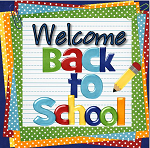 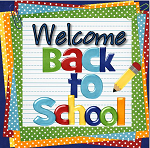 